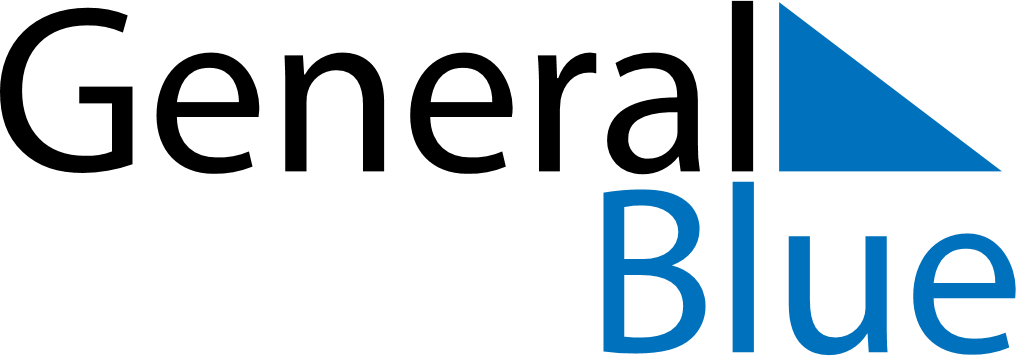 February 2024February 2024February 2024February 2024February 2024February 2024Hamar, Innlandet, NorwayHamar, Innlandet, NorwayHamar, Innlandet, NorwayHamar, Innlandet, NorwayHamar, Innlandet, NorwayHamar, Innlandet, NorwaySunday Monday Tuesday Wednesday Thursday Friday Saturday 1 2 3 Sunrise: 8:36 AM Sunset: 4:22 PM Daylight: 7 hours and 46 minutes. Sunrise: 8:33 AM Sunset: 4:24 PM Daylight: 7 hours and 51 minutes. Sunrise: 8:31 AM Sunset: 4:27 PM Daylight: 7 hours and 56 minutes. 4 5 6 7 8 9 10 Sunrise: 8:28 AM Sunset: 4:30 PM Daylight: 8 hours and 1 minute. Sunrise: 8:26 AM Sunset: 4:33 PM Daylight: 8 hours and 7 minutes. Sunrise: 8:23 AM Sunset: 4:35 PM Daylight: 8 hours and 12 minutes. Sunrise: 8:20 AM Sunset: 4:38 PM Daylight: 8 hours and 17 minutes. Sunrise: 8:18 AM Sunset: 4:41 PM Daylight: 8 hours and 23 minutes. Sunrise: 8:15 AM Sunset: 4:44 PM Daylight: 8 hours and 28 minutes. Sunrise: 8:12 AM Sunset: 4:46 PM Daylight: 8 hours and 33 minutes. 11 12 13 14 15 16 17 Sunrise: 8:10 AM Sunset: 4:49 PM Daylight: 8 hours and 39 minutes. Sunrise: 8:07 AM Sunset: 4:52 PM Daylight: 8 hours and 44 minutes. Sunrise: 8:04 AM Sunset: 4:55 PM Daylight: 8 hours and 50 minutes. Sunrise: 8:02 AM Sunset: 4:57 PM Daylight: 8 hours and 55 minutes. Sunrise: 7:59 AM Sunset: 5:00 PM Daylight: 9 hours and 1 minute. Sunrise: 7:56 AM Sunset: 5:03 PM Daylight: 9 hours and 6 minutes. Sunrise: 7:53 AM Sunset: 5:06 PM Daylight: 9 hours and 12 minutes. 18 19 20 21 22 23 24 Sunrise: 7:50 AM Sunset: 5:08 PM Daylight: 9 hours and 18 minutes. Sunrise: 7:47 AM Sunset: 5:11 PM Daylight: 9 hours and 23 minutes. Sunrise: 7:44 AM Sunset: 5:14 PM Daylight: 9 hours and 29 minutes. Sunrise: 7:42 AM Sunset: 5:16 PM Daylight: 9 hours and 34 minutes. Sunrise: 7:39 AM Sunset: 5:19 PM Daylight: 9 hours and 40 minutes. Sunrise: 7:36 AM Sunset: 5:22 PM Daylight: 9 hours and 45 minutes. Sunrise: 7:33 AM Sunset: 5:24 PM Daylight: 9 hours and 51 minutes. 25 26 27 28 29 Sunrise: 7:30 AM Sunset: 5:27 PM Daylight: 9 hours and 57 minutes. Sunrise: 7:27 AM Sunset: 5:30 PM Daylight: 10 hours and 2 minutes. Sunrise: 7:24 AM Sunset: 5:32 PM Daylight: 10 hours and 8 minutes. Sunrise: 7:21 AM Sunset: 5:35 PM Daylight: 10 hours and 14 minutes. Sunrise: 7:18 AM Sunset: 5:38 PM Daylight: 10 hours and 19 minutes. 